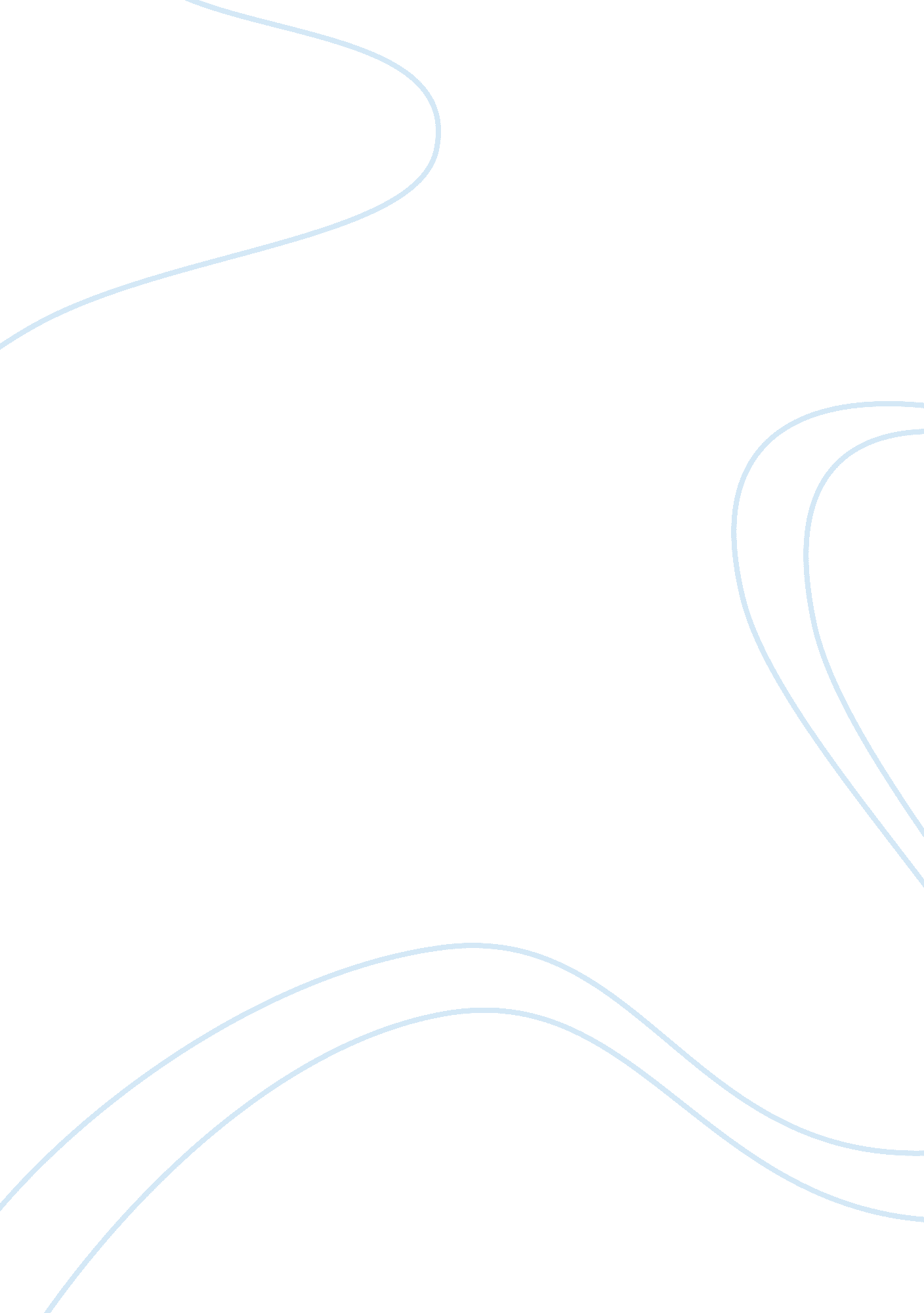 The civil engineering measuring estimating and tendering construction essayBusiness, Accounting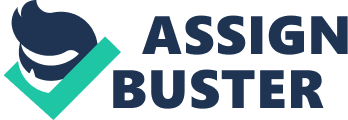 Construction undertaking appraisals are priced utilizing a measure of measures this is a elaborate description of the points needed to complete the merchandise and their costs. The first and first intent of estimating is fundamentally to put a budget for contract work. This budget is to be kept all the manner through the undertaking and is a conjecture of what the undertaking on a whole will be it should non be breached or the undertaking is considered a failure and normally consequences in a loss of money. Another ground that an estimation is given is so that the contractor can obtain competitory monetary values from a scope of companies to make the work that is needed say for case if one company gave an estimation manner lower than another viing company so evidently the contractor is traveling to pick the company with the lowest estimation ( nevertheless the criterion of stuffs and work comes into this besides ) ; this is how dialogues work. An estimation is given so that the company or contractor can see weather a net income can be made from the occupation and in building net income is everything. If you are non traveling to do a net income on the occupation in manus there is no point taking it on. In order to fix a elaborate estimation the calculator must hold with him the following informations: 1. Plans, subdivisions and other relevant inside informations of the work. 2. Specifications bespeaking the exact nature and category of stuffs to be used. 3. The rates at which the different points of work are carried out. To enable an calculator to take out the measures accurately, the drawings must themselves be clear, true to the fact and graduated table, complete, and to the full dimensioned. The calculator has besides to bear in head certain rules of taking out measures. When making the estimation the calculator must divide the costs into different subdivisions. There are preliminary costs, net costs and gross costsPreliminary CostThe preliminary portion of a measure of measures is the subdivision that provides a description of the undertaking, the contractor ‘ s general installations and apparatus and running costs. If work is disrupted for grounds out of the contractor ‘ s control, repeating costs are frequently used to cipher compensation for the extension on the contract period. Plant, Tools and Vehicles are included in the preliminary phase of the measure of measures. The contractor will include the cost of purchasing or keeping machinery, tools and vehicles in the preliminary subdivision of an estimation or a measure of measures. Besides the cost of raising, inspecting and keeping scaffolding for a undertaking is included in the preliminaries subdivision. The cost will ever depend on the surface country of the construction, the length of clip the staging is vertical and the type of edifice that is being built. Part of the appraisal of a contractor ‘ s site costs will include the non-productive staff required to administrate a site. This by and large will include a site director, an applied scientist, a shop adult male, a safety officer and a general chief. Site Services The preliminaries of a building undertaking include the costs of put ining site lavatories, altering suites, offices, H2O and electricity, impermanent roads and the installing of site security. Within a company gross net income is really of import because itA shows how expeditiously direction uses labour and supplies in the production procedure. More specifically, it can be used to cipher gross net income border. If we as a company are non doing a gross net income so fundamentally we do n’t hold a company. This magnifies why an estimation is of import because we know approximately how much we are traveling to do when we do a undertaking. Therefore we must cognize how much we are traveling to pass so we can look at the correlativity of the two figures and see weather the undertaking is deserving making. Internet CostssThe net cost is the cost of all of the basic things you need on site to finish the occupation in manus. This includes labor ; the rewards for all of the staff and the installations they use including nutrient, shelter and first assistance. Besides all of the equipment they use. The cost of works stuff besides ties in with the net cost but this will all depend on the type of occupation you are making ; state you are constructing a high rise edifice with several floors so a big Crane will be needed this evidently costs a batch of money to engage out by the hr significance that a big amount will be added onto the estimation in comparing to constructing a smaller edifice that will necessitate smaller less expensive works. Materials besides come into the appraisal of the net cost. The stuffs need to be good thought out before the undertaking begins. They must be effectual for at that place cause and there cost. When making an appraisal the calculator must happen competitory rates for stuffs that are to the purchasers specification. The cost of these will all be added to the appraisal. Gross Net incomeThe definition of gross net income is: Deliberate as gross revenues minus all costs straight related to those gross revenues. These costs can include fabrication disbursals, natural stuffs, labor, merchandising, selling and other disbursals. hypertext transfer protocol: //www. investorwords. com/2249/gross_profit. html # ixzz154W1cnBNWithin a company gross net income is really of import because itA shows how expeditiously direction uses labour and supplies in the production procedure. More specifically, it can be used to cipher gross net income border. If we as a company are non doing a gross net income so fundamentally we do n’t hold a company. This magnifies why an estimation is of import because we know approximately how much we are traveling to do when we do a undertaking. Therefore we must cognize how much we are traveling to pass so we can look at the correlativity of the two figures and see weather the undertaking is deserving making. Operating expenses are besides included into the appraisal. These are costs that can non be controlled such as H2O gas and electric measures. These are difficult to cipher as we ne’er know how much at that place traveling to be. Rent is besides a good illustration. Single rate appraisalThis method of appraisal is used normally by national organic structures such as schools and hostpitals for mensurating and gauging the cost of big floor countries. It is a usefull manner of appraisal when a speedy cost scope is needed in the early phases of design. However it is really hard to alter costs to suit different undertakings in different locations. So state you know it costs ? 1000 to floor 1 room of a hotel and you have a budget of ? 50000 so you know you can construct 50 suites that are all the same. Besides when you have a set design for these types of edifices such as Holiday Inns do you cognize it will ever be the same where of all time you areOther types of edifices that this type of gauging is utile for are factory units, hotels, inns, houses that are all the same deign and retail edifices. The floor country method is given in mA? the ground why this method is so popular is because of how simple it is. Plus most contractors know the manner in which it works and are really used to the thought. It takes old edifices that have been designed that are similar to give interior decorators and builders a guideline on how to build other edifices that are the same. P4 Identify and explain those factors that affect the per centum net income borders, those that affect the end product of labor and those that affect the hourly/idle rates for a assortment of works points. Labour RatessThere are computations that have to be made when undergoing a undertaking to set up a rate that the calculator can utilize to monetary value the stamp works which recovers all the costs involved in using labour straight. The ground this is done is if you had employed a worker on site for ? 12. 00 an hr is that all you will be paying him, evidently non ; there are more things that need to be included and taken into history when calculating that costs of labor. The basic rate of wage has to be agreed with both company and worker ; this includes any holiday wage or ill wage that will be taken due to entitlement. Workers will still be paid for these yearss. Weather can curtail when workers can make the work intending they may non acquire paid for some hours of the twenty-four hours or even the whole twenty-four hours. Besides the employer ‘ s national insurance part needs to be made every bit good as payments to the CITB ( building Industry Training Board ) . And, eventually any fillips that are given to the worker as excess inducements. To cipher the cost of labour per hr we must take all of the above into consideration nevertheless, one more piece of information is required, this is the end product rates for labor. How fast can a brick bed lay bricks? If your paying a adult male by the hr, how long will it take for him to complete the occupation. The thought behind this computation is to truly see if it ‘ s deserving engaging in to make the occupation because evidently some workers are better than others. If you can set up the the end product rate of labor, so you can cipher the cost of labour per unit of brickwork ( for illustration ) . This can be applied to the stamp monetary values. Output rates can be estimated in one of two ways. Transporting out work surveies where bricklayers are timed to see how many bricks they can put in an hr. Or utilizing end product tabular arraies from work done in the yesteryear can supply information on how long work took or on unit end product rates. Plant ExpensesPlant in building can be really expensive to engage and have and even run. It is the calculator ‘ s occupation to be able to give a usher on how much it will be for works on any specific occupation. There are two ways of supplying works for building sites. These are if the company decide to buy the works ( this means they must run and serve it ) or hire in the works externally or internally. Operating costs are those that are clip related. If the works was owned by a company the computation and appraisal of how much the operating costs would be would include the sum of fuel used. This would hold to be done utilizing a ingestion rate of the works. Besides any fixs on punctures etc. These will happen seldom and at random and are added in to retrieve costs. Besides runing costs must be considered. The umber of hours that it is runing will evidently be more in energy and do for more breakages. When engaging works at that place more facets required to take a note of there are deliver costs to believe about. If your site is in the metropolis it may be difficult to acquire it to your site so alternate methods of conveyance are used but normally low stevedores and tractors are used however all of these methods cost money. Erection costs are besides something to believe about, if it is a Crane that you need so this is traveling to take clip to raise, and clip peers money non to advert the labor involved. Besides when everything is finished remotion costs come into topographic point and these demand to be noted and alter the per centum net income in the long tallyThe worst thing that can go on to a site trough is when he has expensive works lying about and non making anything ; this wastes a batch of money, chiefly through rental costs. The rate of rental costs per hr is really expensive as we know. The unit rate of computation for an point of works will depend on a figure of things. The land conditions are of import, conditions there are trained operators. If non so engaging person new or puting in preparation is needed ( developing would be needed for at least 2 people to account for the absent ) . The dimensions of the tallness and range of the works stuff is besides accounted for. The higher and longer the works is the more it costs for illustration a Crane costs more than a little digger. Finally the reliably plays an of import function in how much works costs. If you are engaging or purchasing trade name new works machinery so its evidently traveling to be more. All of these things take off and set on per centum to the overall per centum net income. M3Operating expenses and On CostssOverhead is concern term that refers to repair costs that a concern incurs so that production is continued. Operating expenses can be cut if bounds to production are made, or if production is halted wholly, although some operating expenses are incurred whether there is and production or non. Overhead disbursals are all costs on theA income statementA except for direct labour, direct stuffs & A ; direct disbursals. Overhead disbursals include accounting fees, advertisement, depreciation, insurance, involvement, legal fees, rent, fixs, supplies, revenue enhancements, telephone measures, travel and public-service corporations costs. In building the operating expenses of a company are the costs that must be met in order to be able to run the caput office. These are things such as ; departmental costs ( purchasing the section ) and insurances, besides paying for company autos and basic IT equipment. They are fundamentally costs you ca n’t command such as rewards, electricity, gas or office rent, normally you will hold to retrieve them because they include admin. Most average sized building administrations recover the cost of these each twelvemonth spread over the turnover of the undertaking ; this can be added as a per centum add-on but may change harmonizing to your turnover. Merely the same as any other facet of building work this has to be added into the appraisal at the start of a occupation and must be met from someplace. So a per centum is used to mean the cost of these necessities. The computation involved takes the entire value of the company ‘ s operating expenses per twelvemonth and so the turnover and split them two sums and eventually times the figure by 100 % . This will give us the per centum to add to tender. This per centum will ever be applied to future estimations unless the turnover beads. There are a few other ways that the operating expenses can be set up so that the value is ever known. By non including them, but utilizing an increased net income border to cover their costs will accommodate the operating expenses. But, for larger and more well-known companies working on larger undertakings we can travel the caput office into little cabins that are positioned on the site this allows us to retrieve the costs of operating expenses through the preliminaries. The turnover that comes from a company will lift and autumn from twelvemonth to twelvemonth. It goes without stating that the hazards you take and the work efficiency of your company will alter all the clip. No twelvemonth will of all time be the same as the last one ; it can be similar in footings of occupations and undertakings and contract pricing but will normally ne’er be the same. Hazards that we take are a monolithic factor to the turnover. Some hazards are worth it and some go incorrect, that ‘ s the hazard we take to acquire more money. As a leader of a company we have to do the right determinations when risking and ever be degree headed and think everything through so that in the terminal we make money. Work efficiency besides plays a monolithic portion in one-year turnovers. Bing efficient can salvage money and do more of a difference to your net income borders than you may believe. Last when pricing is competitory with in the industry this takes affect. As a company you may necessitate to take down your monetary values to be able to subscribe a trade. If you do n’t so you wo n’t acquire a trade and you wont acquire work done, intending you wont do money. When the turnover of a company drops, you loose non merely net income but you loose money on operating expenses every bit good this is because the turnover will drop with proportion with the per centum. However, on the other manus if the turnover rises this can make money to counterbalance for operating expenses as mentioned earlier. In the preliminaries there are fixed and clip related alterations that must be considered. In SMM7 we see that these two types of charges are identified individually. A fixed charge is the cost of the work that is independent on continuance and a clip related charge is the cost that is dependent on others over continuance. 